در یک نسخه پرینت و بعد از تکمیل تحویل آموزش دانشکده شود.							در یک نسخه پرینت و بعد از تکمیل تحویل آموزش دانشکده شود.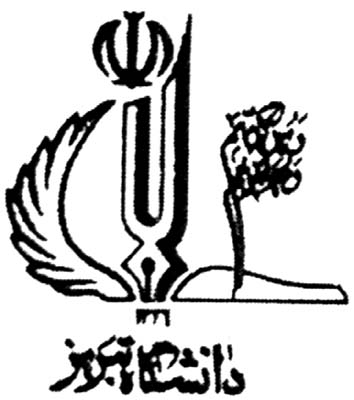 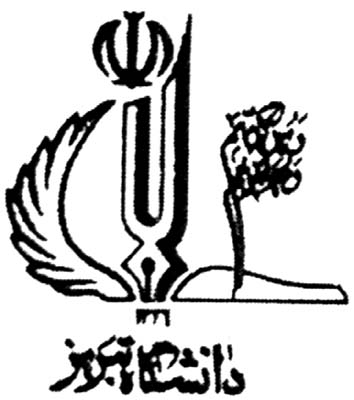 بسمه تعالی     فرم درخواست معادلسازی دروسمدیر محترم اداره آموزش دانشکدهبا سلاماحتراماً اینجانب آقا/خانم .................................. دانشجوی رشته مهندسی .................................. به شماره دانشجوئی ................................ درخواست معادلسازی دروس خود به شرح جدول زیر را دارم:							امضاء دانشجو:							تاریخ:بسمه تعالی   فرم درخواست معادلسازی دروسمدیر محترم اداره آموزش دانشکدهبا سلاماحتراماً اینجانب آقا/خانم .................................. دانشجوی رشته مهندسی .................................. به شماره دانشجوئی ................................ درخواست معادلسازی دروس خود به شرح جدول زیر را دارم:							امضاء دانشجو:							تاریخ: